Publicado en Madrid el 16/03/2021 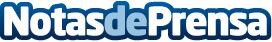 El Cortijo Molino Jabonero se incorpora a los Bienes Reconocidos del Patrimonio Histórico AndaluzSu valor etnológico e industrial, clave en la decisión de la Consejería de Cultura y Patrimonio Histórica para la inclusión de este secular complejo oleícola en el catálogo de bienes patrimoniales de la Junta de AndalucíaDatos de contacto:Germán652 23 22 69Nota de prensa publicada en: https://www.notasdeprensa.es/el-cortijo-molino-jabonero-se-incorpora-a-los Categorias: Gastronomía Viaje Historia Andalucia Turismo Patrimonio http://www.notasdeprensa.es